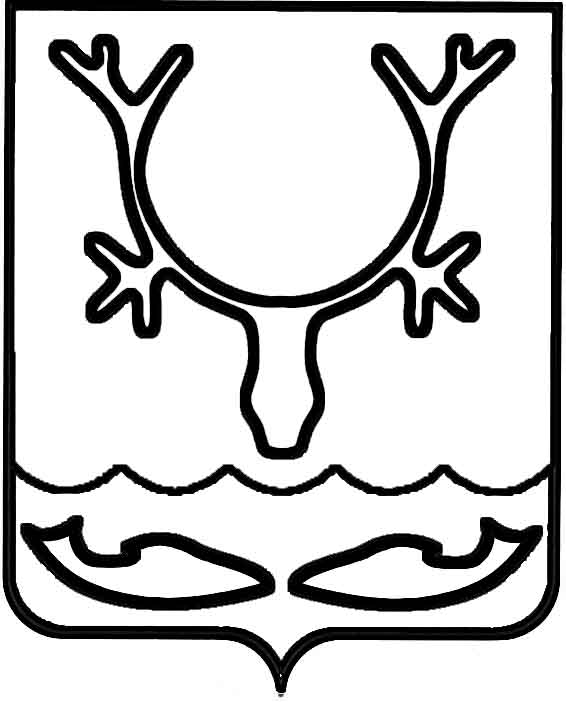 Администрация МО "Городской округ "Город Нарьян-Мар"ПОСТАНОВЛЕНИЕот “____” __________________ № ____________		г. Нарьян-МарВ соответствии со статьями 169 и 184 Бюджетного кодекса Российской Федерации и Положением о бюджетном процессе в муниципальном образовании "Городской округ "Город Нарьян-Мар", утвержденным решением Совета городского округа "Город Нарьян-Мар" от 28.03.2013 № 530-р (в ред. от 21.06.2017 № 393-р,                    с измен. от 30.10.2015 № 145-р), Администрация МО "Городской округ "Город Нарьян-Мар"П О С Т А Н О В Л Я Е Т:1.	Утвердить Порядок составления проекта бюджета МО "Городской округ "Город Нарьян-Мар" на очередной финансовый год и на плановый период (Приложение).2.	Признать утратившим силу постановление Администрации МО "Городской округ "Город Нарьян-Мар" от 22.04.2014 № 1140 "О порядке составления проекта бюджета МО "Городской округ "Город Нарьян-Мар" на очередной финансовый год              и плановый период".3.	Контроль за исполнением настоящего постановления возложить                           на заместителя главы Администрации МО "Городской округ "Город Нарьян-Мар"              по экономике и финансам.4.	Настоящее постановление вступает в силу со дня его подписания                              и подлежит официальному опубликованию.Приложениек постановлению Администрации МО"Городской округ "Город Нарьян-Мар"от 20.04.2018 № 262ПОРЯДОКСОСТАВЛЕНИЯ ПРОЕКТА БЮДЖЕТА МО "ГОРОДСКОЙ ОКРУГ"ГОРОД НАРЬЯН-МАР" НА ОЧЕРЕДНОЙ ФИНАНСОВЫЙ ГОДИ НА ПЛАНОВЫЙ ПЕРИОД1. Общие положения1.1.	Настоящий Порядок регламентирует процедуру составления проекта бюджета МО "Городской округ "Город Нарьян-Мар" (далее – проект городского бюджета) в целях обеспечения своевременной и качественной подготовки проекта городского бюджета на очередной финансовый год и на плановый период.1.2.	Составление проекта городского бюджета осуществляется                                        в соответствии с бюджетным законодательством Российской Федерации, на основе прогноза социально-экономического развития МО "Городской округ "Город Нарьян-Мар" (далее – город Нарьян-Мар) и основных направлений бюджетной и налоговой политики города Нарьян-Мара на очередной финансовый год и на плановый период.1.3.	Проект городского бюджета составляется и утверждается сроком                   на три года (на очередной финансовый год и на плановый период) в соответствии                с графиком разработки проекта бюджета МО "Городской округ "Город Нарьян-Мар" на очередной финансовый год и плановый период (приложение к настоящему Порядку).1.4.	В целях настоящего Порядка под субъектами бюджетного планирования понимаются главные администраторы доходов городского бюджета, главные распорядители и получатели средств городского бюджета, юридические лица, осуществляющие деятельность на территории города Нарьян-Мара                                   и предоставляющие материалы и сведения, необходимые для составления проекта городского бюджета.2. Полномочия субъектов бюджетного планированияпри составлении проекта городского бюджетана очередной финансовый год и на плановый период2.1.	Администрация города Нарьян-Мара при составлении проекта городского бюджета на очередной финансовый год и на плановый период:1)	формирует и представляет в Управление финансов администрации города Нарьян-Мара предварительные итоги социально-экономического развития                    города Нарьян-Мара за истекший период текущего финансового года и ожидаемые итоги социально-экономического развития города Нарьян-Мара за текущий финансовый год;2)	разрабатывает и представляет главе города Нарьян-Мара прогноз социально-экономического развития города Нарьян-Мара на очередной финансовый год и на плановый период;3)	доводит до субъектов бюджетного планирования, являющихся главными распорядителями средств городского бюджета, индексы потребительских цен                   на очередной финансовый год и на плановый период;4)	координирует деятельность субъектов бюджетного планирования, являющихся главными распорядителями средств городского бюджета,                                  по разработке и реализации муниципальных программ;5)	представляет ответственным исполнителям государственных программ Ненецкого автономного округа предложения по включению объектов капитального строительства в государственные программы Ненецкого автономного округа;6)	утверждает перечень муниципальных программ, включаемых в проект городского бюджета на очередной финансовый год и на плановый период;7)	утверждает муниципальные программы, вносит в них изменения                              и представляет в Управление финансов администрации города Нарьян-Мара;8)	формирует сводный отчет о реализации муниципальных программ                            за шесть месяцев текущего финансового года и ожидаемые итоги за текущий финансовый год;9)	проводит оценку эффективности реализации муниципальных программ, разрабатывает по результатам указанной оценки предложения об увеличении (сокращении), начиная с очередного финансового года, бюджетных ассигнований                на реализацию муниципальных программ или о досрочном прекращении их реализации, которые направляет субъектам бюджетного планирования, являющимся главными распорядителями средств городского бюджета;10)	принимает постановление о подготовке и реализации бюджетных инвестиций в объекты капитального строительства муниципальной собственности города Нарьян-Мара, не включенные в муниципальные программы;11)	определяет предельную численность муниципальных служащих                        на очередной финансовый год для расчета предельных объемов бюджетных ассигнований;12)	принимает решение о размере резервного фонда Администрации города Нарьян-Мара, включаемом в проект городского бюджета на очередной финансовый год и на плановый период;13)	принимает решение о внесении проекта решения об утверждении прогнозного плана (программы) приватизации муниципального имущества                              на очередной финансовый год и на плановый период в Совет городского округа "Город Нарьян-Мар";14)	разрабатывает и представляет в Управление финансов администрации города Нарьян-Мара проект решения об утверждении прогнозного плана (программы) приватизации муниципального имущества на очередной финансовый год                            и на плановый период;15)	осуществляет согласование с Департаментом финансов и экономики Ненецкого автономного округа объемов распределения дотации на выравнивание бюджетной обеспеченности городского бюджета из окружного бюджета                               на очередной финансовый год и на плановый период.2.2.	Управление финансов администрации города Нарьян-Мара непосредственно составляет проект городского бюджета на очередной финансовый год и на плановый период, в том числе:1)	разрабатывает и представляет на утверждение главе города Нарьян-Мара основные направления бюджетной и налоговой политики города Нарьян-Мара                   на очередной финансовый год и на плановый период;2)	устанавливает и (или) вносит изменения в действующий порядок                       и методику планирования бюджетных ассигнований городского бюджета                       на очередной финансовый год и на плановый период;3)	подготавливает совместно с главными администраторами доходов городского бюджета прогноз по видам (подвидам) доходов городского бюджета                 на очередной финансовый год и на плановый период;4)	подготавливает и представляет в Департамент финансов и экономики Ненецкого автономного округа информацию об объеме средств, необходимых                 для выполнения полномочий по вопросам местного значения на очередной финансовый год и на плановый период;5)	разрабатывает прогноз основных характеристик (общий объем доходов, общий объем расходов, объем дефицита (профицита)) городского бюджета                        на очередной финансовый год и на плановый период;6)	представляет в Департамент финансов и экономики Ненецкого автономного округа прогнозные показатели общего объема доходов, расходов, дефицита (профицита) городского бюджета на очередной финансовый год                        и плановый период для разработки прогноза основных характеристик консолидированного бюджета Ненецкого автономного округа на очередной финансовый год и на плановый период;7)	разрабатывает и направляет субъектам бюджетного планирования, являющимся главными распорядителями средств городского бюджета, предельные объемы бюджетных ассигнований на очередной финансовый год и на плановый период;8)	формирует реестр расходных обязательств города Нарьян-Мара                           и представляет его в Департамент финансов и экономики Ненецкого автономного округа в установленном порядке;9)	формирует свод публичных нормативных обязательств, подлежащих исполнению в очередном финансовом году и в плановом периоде;10)	осуществляет оценку ожидаемого исполнения городского бюджета                        за текущий финансовый год;11)	разрабатывает проекты программ муниципальных внутренних заимствований и муниципальных гарантий на очередной финансовый год                       и на плановый период;12)	подготавливает пояснительную записку к проекту решения о городском бюджете на очередной финансовый год и на плановый период;13)	формирует и представляет главе города Нарьян-Мара проект решения                    о городском бюджете на очередной финансовый год и на плановый период, а также документы и материалы, подлежащие представлению одновременно с указанным проектом.2.3.	Субъекты бюджетного планирования, являющиеся главными администраторами доходов городского бюджета, при составлении проекта городского бюджета на очередной финансовый год и на плановый период:1)	разрабатывают и представляют в Управление финансов администрации города Нарьян-Мара прогноз объемов поступлений в городской бюджет                          по соответствующим видам (подвидам) доходов на очередной финансовый год                     и на плановый период;2)	подготавливают предложения в методики распределения и порядки предоставления межбюджетных трансфертов из окружного бюджета.2.4.	Субъекты бюджетного планирования, являющиеся главными распорядителями средств городского бюджета, при составлении проекта городского бюджета на очередной финансовый год и на плановый период:1)	составляют фрагменты реестра расходных обязательств и представляют их в Управление финансов администрации города Нарьян-Мара в установленном порядке;2)	формируют и предоставляют перечень муниципальных услуг и работ                     в установленной сфере деятельности, в соответствии с утвержденными требованиями, для формирования муниципальных заданий, региональный перечень (классификатор) государственных (муниципальных) услуг и работ Ненецкого автономного округа, подготавливают проекты муниципальных заданий на оказание услуг (выполнение работ) и представляют их в Управление финансов администрации города Нарьян-Мара в составе материалов к проекту городского бюджета;3)	представляют в случае необходимости предложения в Администрацию города Нарьян-Мара о внесении изменений в части ведомственной (отраслевой) принадлежности муниципальных учреждений города Нарьян-Мара;4)	разрабатывают проекты муниципальных программ и в случае необходимости проекты изменений в действующие муниципальные программы;5)	обеспечивают находящиеся в их ведении субъекты бюджетного планирования необходимой для составления проекта городского бюджета                         на очередной финансовый год и на плановый период информацией;6)	представляют в Управление финансов администрации города Нарьян-Мара бюджетные заявки к проекту городского бюджета на очередной финансовый год                     и на плановый период с распределением бюджетных ассигнований                                  по соответствующим разделам, подразделам, целевым статьям расходов, видам (группам, подгруппам, элементам) расходов, кодам операций сектора государственного управления (с детализацией по подкодам) классификации расходов бюджетов и муниципальным программам, обоснованием и материалами, необходимыми для составления проекта городского бюджета и подготовки пояснительной записки к проекту решения о городском бюджете на очередной финансовый год и на плановый период;7)	представляют в Управление финансов администрации города Нарьян-Мара оценку ожидаемого исполнения за текущий финансовый год по форме ведомственной структуры городского бюджета, утвержденной на текущий финансовый год, в разрезе разделов, подразделов, целевых статей расходов, видов (групп, подгрупп, элементов) расходов с пояснительной запиской в случае планируемого недоиспользования выделенных бюджетных ассигнований;8)	формируют и представляют в Управление финансов администрации города Нарьян-Мара вместе с бюджетной заявкой на очередной финансовый год                                   и на плановый период перечень публичных нормативных обязательств, подлежащих исполнению в очередном финансовом году и плановом периоде;9)	осуществляют согласование с исполнительными органами государственной власти Ненецкого автономного округа исходных данных для расчета объемов субсидий, субвенций и иных межбюджетных трансфертов городскому бюджету                        из окружного бюджета на очередной финансовый год и на плановый период;10)	осуществляют согласование с исполнительными органами государственной власти Ненецкого автономного округа расчетов по объемам субсидий, субвенций и иных межбюджетных трансфертов городскому бюджету                   из окружного бюджета на очередной финансовый год и на плановый период;11)	представляют в Управление финансов администрации города Нарьян-Мара протоколы согласования с исполнительными органами государственной власти Ненецкого автономного округа расчетов по объемам субсидий, субвенций                    и иных межбюджетных трансфертов городскому бюджету из окружного бюджета                на очередной финансовый год и на плановый период;12)	представляют в Управление финансов администрации города Нарьян-Мара вместе с бюджетной заявкой на очередной финансовый год и на плановый период информацию об объеме средств, необходимых для выполнения полномочий по вопросам местного значения на очередной финансовый год и на плановый период;13)	предоставляют в Управление финансов администрации города Нарьян-Мара план закупок на очередной финансовый год и на плановый период.14)	принимают нормативные правовые акты об оплате труда в органах местного самоуправления города Нарьян-Мара, вносят изменения в действующие.2.5.	Порядок взаимодействия субъекта бюджетного планирования, являющегося главным распорядителем средств городского бюджета,                                       с находящимися в его ведении субъектами бюджетного планирования                                    при осуществлении полномочий, предусмотренных пунктом 2.4 настоящего Порядка, устанавливается соответствующим субъектом бюджетного планирования, являющимся главным распорядителем средств городского бюджета.2004.2018262О Порядке составления проекта бюджета    МО "Городской округ "Город Нарьян-Мар"                на очередной финансовый год и на плановый периодГлава МО "Городской округ "Город Нарьян-Мар" О.О.Белак